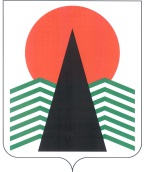 АДМИНИСТРАЦИЯ  НЕФТЕЮГАНСКОГО  РАЙОНАпостановлениег.НефтеюганскО внесении изменений в постановление администрации Нефтеюганского района от 27.07.2017 № 1242-па-нпа «Об установлении системы оплаты труда работников муниципальных бюджетных и автономных образовательных организаций, подведомственных департаменту образования и молодежной политики Нефтеюганского района» В целях приведения нормативного правового акта в соответствие 
с действующим законодательством  п о с т а н о в л я ю:Внести изменения в приложение к постановлению администрации Нефтеюганского района от 27.07.2017 № 1242-па-нпа «Об установлении системы оплаты труда работников муниципальных бюджетных и автономных образовательных организаций, подведомственных департаменту образования 
и молодежной политики Нефтеюганского района», изложив пункт 3.3 раздела 3 
в следующей редакции:«3.3. Выплаты за работу в местностях с особыми климатическими условиями устанавливаются в соответствии со статьями 315-317 Трудового кодекса Российской Федерации и решением Думы Нефтеюганского района от 10.02.2016 № 689 
«Об утверждении положения о гарантиях и компенсациях для лиц, проживающих 
в Ханты-Мансийском автономном округе – Югре, работающих в органах местного самоуправления и муниципальных учреждениях Нефтеюганского района.».Настоящее постановление подлежит официальному опубликованию 
в газете «Югорское обозрение» и размещению на официальном сайте органов местного самоуправления Нефтеюганского района.Настоящее постановление вступает в силу после официального опубликования.Контроль за выполнением постановления возложить на заместителя главы Нефтеюганского района В.Г.Михалева.Глава района 					 		Г.В.Лапковская31.05.2018№ 864-па-нпа№ 864-па-нпа